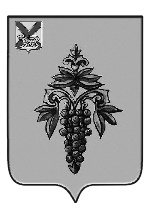 АДМИНИСТРАЦИЯ ЧУГУЕВСКОГО МУНИЦИПАЛЬНОГО ОКРУГА ПРИМОРСКОГО КРАЯ                                           ПОСТАНОВЛЕНИЕ                                                                                                                с.Чугуевка                                                    О внесении изменений в постановление администрации Чугуевского муниципального района от 17 декабря 2019 года № 857 -НПА «Об утверждении муниципальной программы «Обеспечение доступным жильем и качественными услугами жилищно-коммунального хозяйства населения Чугуевского муниципального округа» на 2020 – 2027 годы»Руководствуясь Федеральным законом от 06 октября 2003 года № 131-ФЗ «Об общих принципах организации местного самоуправления в Российской Федерации»,  решением Думы Чугуевского муниципального округа от 22 декабря 2023 года № 544-НПА «О бюджете Чугуевского муниципального округа на 2024 год и плановый период 2025 и 2026 годов», постановлением администрации Чугуевского муниципального района от 02 сентября 2020 года № 658-НПА «Об утверждении Порядка принятия решений о разработке, формирования, реализации и проведения оценки эффективности реализации муниципальных программ в Чугуевском муниципальном округе», статьей 43 Устава Чугуевского муниципального округа, администрация Чугуевского муниципального округаПОСТАНОВЛЯЕТ:           1. Внести в постановление администрации Чугуевского муниципального района от 17 декабря 2019 года № 857-НПА «Об утверждении муниципальной программы «Обеспечение доступным жильем и качественными услугами жилищно-коммунального хозяйства населения Чугуевского муниципального округа» на 2020 – 2027 годы» следующие изменения (далее – Программа):        1.1.    В паспорте Программы строку таблицы «Объем средств бюджета Чугуевского муниципального округа на финансирование муниципальной программы и прогнозная оценка привлекаемых на реализацию ее целей средств федерального, краевого бюджетов, внебюджетных источников» изложить в следующей редакции:        1.2. Приложение № 3 к Программе «Информация о ресурсном обеспечении муниципальной программы за счет средств бюджета Чугуевского муниципального округа и привлекаемых средств федерального бюджета, краевого бюджета, бюджетов государственных внебюджетных фондов, иных внебюджетных источников «Обеспечение доступным жильем и качественными услугами жилищно-коммунального хозяйства населения Чугуевского муниципального округа на 2020-2027 годы» изложить в следующей редакции (приложение № 1 к настоящему постановлению).         2. Настоящее постановление вступает в силу со дня его официального опубликования и подлежит размещению на официальном сайте Чугуевского муниципального округа в информационно-коммуникационной сети Интернет.И.о. главы администрацииЧугуевского муниципального округа                                       Н.В. КузьменчукПриложение № 1 к постановлению администрации Чугуевскогомуниципального округа от _______ №_______Приложение № 3                                                                                                                 к Программе «Обеспечение доступным жильем и качественными услугами жилищно-коммунального хозяйства населения Чугуевского муниципального округа» на 2020-2027 годыОбъем средств бюджета Чугуевского муниципального округа на финансирование муниципальной программы и прогнозная оценка привлекаемых  на реализацию ее целей средств федерального, краевого бюджетов,    внебюджетных источников                                                  Общий объем финансирования мероприятий Программы составляет: 827621007,76 руб., в том числе по годам:2020 год – 44086361,66 руб.;2021 год – 67196529,56 руб.;2022 год – 77228992,43 руб.;2023 год – 71590719,68 руб.;2024 год – 281505125,3 руб.;2025 год – 180600783,61 руб.;2026 год -  46135417,2 руб.;2027 год - 59277078,32 руб.- общий объем средств бюджета Чугуевского муниципального округа: 108405254,86 руб., в том числе по годам: 2020 год –  5901358,18 руб.;2021год -    27861702,00 руб.;2022 год -    32498387,71 руб.;2023 год -    10712338,86 руб.;2024 год -    9948260,41 руб.;2025 год -    6300762,43 руб.;2026 год -    6500762,43 руб.;2027 год -    8681682,84 руб.;-  прогнозная оценка привлеченных средств Приморского края на реализацию мероприятий программы составляет: 170549105,46  руб., в том числе по годам:2020 год -   27269659,65 руб.;2021 год -   22575646,25 руб.;2022 год -   8308203,85 руб.;2023 год -   24643728,00 руб.;2024 год -   24975779,59 руб.;2025 год -   24315267,68 руб.;2026 год -   21878193,48 руб.;2027 год -   16582626,96 руб.;- прогнозная оценка привлеченных средств федерального бюджета на реализацию мероприятий программы составляет: 400531657,54 руб., в том числе по годам:2020 год -   1382843,83руб.2021 год – 2329430,31 руб.;2022 год – 18872400,87 руб.;2023 год –21272328,00руб.;2024 год –114846924,98 руб.;2025 год –1632332,77 руб.;2026 год –17888640,00 руб.;2027 год –17888640,00 руб.;- прогнозное значение средств, привлекаемых из иных внебюджетных источников 148134989,9 руб., в том числе по годам2020 год – 9532500,00 руб.;2021 год – 14429751,00 руб.;2022 год – 17550000,00 руб.; 2023 год – 14962324,82 руб.;2024 год – 24274328,52 руб.;2025 год –35137828,52 руб.;2026 год –16124128,52 руб.;2027 год –16124128,52 руб.ИНФОРМАЦИЯО РЕСУРСНОМ ОБЕСПЕЧЕНИИ МУНИЦИПАЛЬНОЙ ПРОГРАММЫ ЗА СЧЕТ СРЕДСТВ БЮДЖЕТА ЧУГУЕВСКОГО  МУНИЦИПАЛЬНОГО ОКРУГА И ПРИВЛЕКАЕМЫХ  СРЕДСТВ ФЕДЕРАЛЬНОГО БЮДЖЕТА, КРАЕВОГО БЮДЖЕТА,БЮДЖЕТОВ ГОСУДАРСТВЕННЫХ ВНЕБЮДЖЕТНЫХ ФОНДОВ,ИНЫХ ВНЕБЮДЖЕТНЫХ ИСТОЧНИКОВОбеспечение доступным жильем и качественными услугами жилищно-коммунального хозяйства населения Чугуевского муниципального округа» на 2020-2027 годы